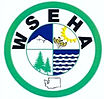 Date: 			Wednesday, May 10, 2023Time:			7:00 am – 8:00 amLocation:		New Tacoma Room, Hotel Murano, WSEHA AECWashington State Environmental Health AssociationBoard of Directors Meeting Minutes7:07 amCall to Order, Roll Call, Agenda ReviewSusan moves to approve agenda, Tom Seconds. All approved.N. BernardActionActionActionApproval of April 2023 MinutesVikki moves to approve, Tom seconds. All approved.N. BernardActionActionActionAward Committee ChairEmily Hovis is willing to become Awards Committee Chair. Tom moves to approve Emily as Awards Committee Chair, Susan approves. All Approved.N. BernardActionActionActionElectionsSammy Berg had five write in votesJesse Smith had 15 votesV-P seats were filledThere’s a voting problem. We need to go to electronic voting.N. BernardActionActionActionIHC UpdateLaykken confirmed $3k, probably $3,500. Two people may join the other 3 on the committee for a team of 5.Etta is doing an auction on June 11, 2023. Option to purchase a table for the event, $680 for a table of 8. Discussion of supporting organizations beyond the AEC. Perhaps use organization funds to match auction. Jesse said financially there is $163k in investment account and ~$7k in checking with additional deposits. There were no expenses for the student awardees because they did not use the travel stipend or AEC spot. Discussion whether this would establish a precedent. If we purchase a table, who fills it. The organization could add to this year’s fundraising, to round up to the nearest thousand.Susan motions to round up donation to $4,000, Tom seconds. All approved.Layken WinchesterUpdateUpdateUpdate2024 AEC         The Board needs to make a decision on the Yakima Convention Center with two hotel blocks. There were no other bids from Wenatchee or Tri-Cities. The dates are in late April 2024. Maybe next time contact hotels ourselves. $108/night. Biggest issue is the other cities accepting a government per diem.Tom moves to approve moving forward with the contract with Yakima, Jesse seconds. All approved.M. McNellyActionActionAction7:38 amAdjournJesse moves to adjourn, Vikki seconds. All approved.N. BernardN. BernardActionAction